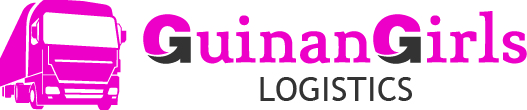 Job Application FormStatement by ApplicantFailure to give details of criminal convictions or pending prosecutions, or any misleading information will be treated as gross misconduct and could lead to instant dismissal. I certify that the information given on this form is correct to the best of my knowledge. Please complete all boxes and give as much information as possible.Signed.................................................................................... Date...............................................................Please return to: Paul Guinan, 27.Mossdale, Wilnecote, Tamworth, B77 4PJPosition Applied ForFull Name (inc title)Home AddressDate of BirthNationalityTelephone Number – Home(and work if this can be used)Name & Number of Next of Kin(for emergency use)National Insurance Number                AND        Email addressGeneral State of HealthAre you registered Disabled?Do you have any condition that could limit your performance in the position applied for?Can you work overtime at short notice?Can you work shifts, including night shifts?Are you engaged in any other work?How long have you held your current driving licence?Driving licence No. and CategoriesDriving convictions in the last five years or pending convictions.Do you have any non-driving convictions or pending convictions?Are you a member of any Trade Union or Affiliated Body?Other qualifications/Languages, etc.Any additional Relevant training undertaken, Safed, ADR, Driver CPC etc.Any other relevant information.Employment History-including dates, reason for leaving and leaving salaryReferences-including recent employer (no relatives please)